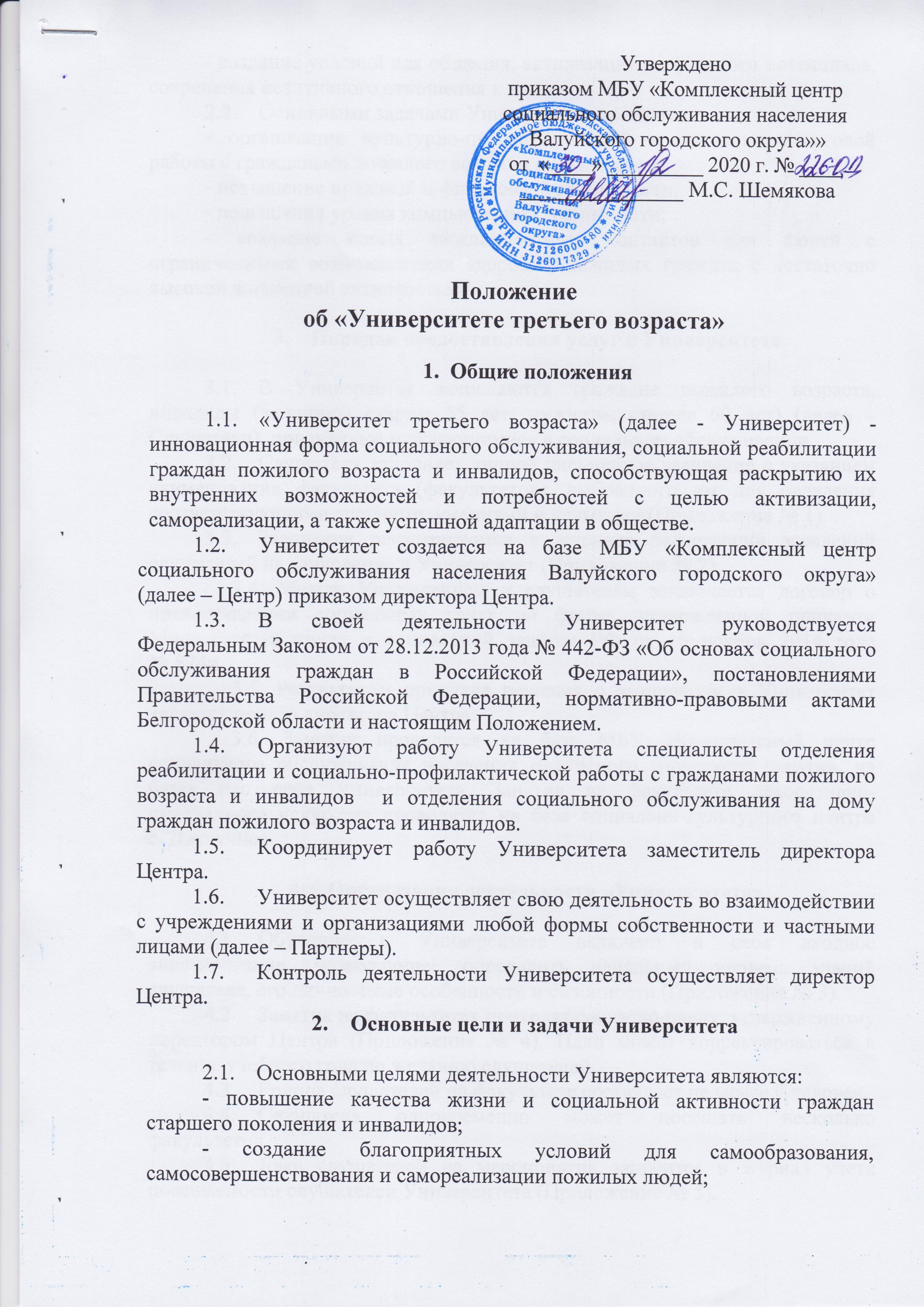 - создание условий для общения, активизации творческого потенциала, сохранения позитивного отношения к жизни.Основными задачами Университета являются:- организация культурно-просветительской и социально-досуговой работы с гражданами пожилого возраста и инвалидами;- повышение правовой и финансовой грамотности;- повышения уровня компьютерной грамотности;- создание новых межличностных контактов для людей с ограниченными возможностями здоровья, пожилых граждан с достаточно высокой жизненной активностью.Порядок предоставления услуг в УниверситетеВ Университет зачисляются граждане пожилого возраста, инвалиды (женщины старше 55 лет, мужчины старше 60 лет) (далее – Слушатели), признанные нуждающимися в социальном обслуживании.Слушатель заполняет личное письменное заявление с указанием наименования факультета (факультетов), выбранного им для овладения соответствующими знаниями, умениями и навыками (Приложение № 1).Заявление регистрируется в журнале регистрации заявлений слушателей на зачисление в Университет (Приложение № 2).     3.4. Между Учреждением и слушателем заключается договор о предоставлении социальных услуг по форме, утвержденной приказом Министерства труда и социальной защиты РФ от 10 ноября 2014 года             № 874н.     3.5. Результатом принятия решения о зачислении в Университет является приказ директора Центра.     3.6. Занятия проводятся на базе МБУ «Комплексный центр социального обслуживания населения Валуйского городского округа», на базах партнеров Университета. Занятия на факультете декоративно-прикладного искусства проводятся на базе социально-культурного центра            с. Двулучное.Организация деятельности «Университета»Обучение в Университете включает в себя входное анкетирование, позволяющее определить начальный уровень знаний слушателя, его личностные особенности и склонности (Приложение № 3).Занятия на факультетах проходят согласно плану, утвержденному директором Центра (Приложение № 4). План может корректироваться в течение учебного года по желанию слушателей.Группа слушателей на факультете составляет не менее 7 человек.Слушатель одновременно может посещать несколько факультетов.Явка слушателей на мероприятия заносится в журнал учета посещаемости слушателей Университета (Приложение № 5).Продолжительность учебного курса составляет 12 месяцев.Занятия проводятся специалистами Центра. Возможно привлечение  специалистов партнеров на добровольной основе. Формы проведения занятий: лекции, семинары, мастер-классы виртуальные экскурсии, творческие мастерские, литературные гостиные, и др. Занятия могут проводиться как в групповой, так и в индивидуальной форме.Посещение занятий в Университете не предполагает получение сертификатов, дипломов, справок о прохождении обучения.Услуги Университета предоставляются бесплатно на основании договора о предоставлении социальных услуг.По завершении обучения со слушателями проводится итоговое анкетирование (приложение № 6).Деятельность Университета может быть прекращена приказом директора Центра. Структура Университета«Университет третьего возраста» осуществляет свою деятельность по следующим направлениям (далее – факультеты):Факультет «Социального туризма и краеведения»;Факультет «Компьютерной грамотности»;Факультет «Декоративно-прикладного искусства» (с. Двулучное);Факультет «Финансово-правовой грамотности». Количество факультетов и их направленность может изменяться и дополняться в соответствии с потребностями слушателей Университета.6. Права и обязанности слушателей УниверситетаСлушатели Университета имеют право:- свободно выражать мнение;- получать всю интересующую информацию о работе факультетов;- выбирать по желанию факультет;- отсутствовать на занятиях по уважительной причине.Слушатели Университета обязаны:- посещать Университет, согласно установленному графику работы факультета;- предупреждать ответственных за проведение занятий о своем отсутствии;- соблюдать правила внутреннего распорядка для получателей социальных услуг;- бережно относиться к имуществу, предоставленному для обучения.7. Правила и обязанности организаторов Университета7.1. Организаторы Университета обязаны:- ознакомить слушателей факультетов с условиями и порядком обучения на факультете;- осуществлять занятия в соответствии с планами работы.7.2. Организаторы курсов имеют право:- отчислить слушателя в связи с непосещением занятий по неуважительной причине и нарушением правил внутреннего распорядка;- самостоятельно формировать группы слушателей.										Приложение 1                                                                                 Директору МБУ «Комплексный центр                                                                                   социального обслуживания населения                                                                                  Валуйского городского округа»                                                                                  М.С. Шемяковой                                                                                                                                                         ____________________________________                                                                                  ____________________________________                                                                                  Дата рождения _______________________                                                                                  Адрес_______________________________                                                                                   ____________________________________                                                                                  Телефон_____________________________Заявление.       Прошу зачислить меня в «Университет третьего возраста» на факультет(ы)_____________________________________________________________________________С правилами обучения ознакомлен (а).Дата __________                                            Подпись _________________										Приложение 2ЖУРНАЛрегистрации заявлений слушателей на зачислениев «Университет третьего возраста»Приложение 3ПЕРВИЧНАЯ АНКЕТАслушателей «Университета третьего возраста»На каких факультетах Вы хотели бы посещать занятия? _______________________________________________________________________________________________________________________________________________________________________________________Какие темы занятий были бы для Вас наиболее интересны? _______________________________________________________________________________________________________________________________________________________________________________________Какая форма работы на факультете Вам наиболее интересна?- лекция;- мастер-классы;- просмотр видеосюжетов;- литературные гостиные;- другое _____________________________________________________Спасибо!Приложение 4ПЛАНпроведения занятий в «Университете третьего возраста» на ____________________________________  Приложение 5ЖУРНАЛучета посещаемости слушателей «Университета третьего возраста»Приложение 6АНКЕТАдля выпускников «Университета третьего возраста»Просим Вас оценить качество предоставления услуг и выразить свои пожелания по их улучшению, заполнив анкету. Какой курс Вы прослушали?________________________________________________________________Как Вы оцениваете качество образовательных мероприятий? (Выберите вариант ответа)	Все темы усвоил, получил хорошие навыки	Было сложно, ничего не усвоил	Ваш вариант ответа___________________________________________Как Вы оцениваете атмосферу в группе? (Выберите вариант ответа)Доброжелательная, дружеская	Деловая, рабочая	Некомфортная, неуютнаяКакая информация, полученная на занятиях, оказалась для Вас наиболее полезной, запоминающейся? _______________________________________________________________________________________________________________________________Ваши замечания и предложения по совершенствованию работы «Университета третьего возраста»________________________________________________________________________________________________________________________________Благодарим за участие!№ п/пФИОДомашний адрес,ТелефонДата обращенияНазваниефакультета№п/пТема  мероприятияКраткое содержание Дата проведенияФИО ответственного№ п/пФИО слушателяДата/ПрисутствиеНазвание мероприятияФорма проведенияФИО ответственного